Всероссийский конкурс молодых музыкантов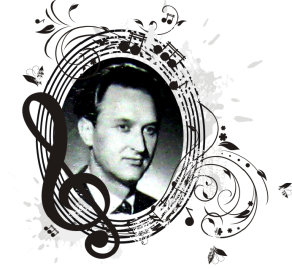 «Исполняем классику»Номинация «Академическое пение»№Фамилия, имяВозрастная группаОбразовательное учреждениеПреподавательРезультатРезультатРезультатПервая младшая группа (до 7 лет)Первая младшая группа (до 7 лет)Первая младшая группа (до 7 лет)Первая младшая группа (до 7 лет)Первая младшая группа (до 7 лет)Первая младшая группа (до 7 лет)Первая младшая группа (до 7 лет)Первая младшая группа (до 7 лет)Ишина ЛианаПервая младшаяМБУДО «ДШИ № 2 им. В.П.Трифонова» г.ВологдыАвдеева Ирина ЯрославовнаЛауреат 1 степениЛауреат 1 степениЛауреат 1 степениВторая младшая группа (8-9 лет)Вторая младшая группа (8-9 лет)Вторая младшая группа (8-9 лет)Вторая младшая группа (8-9 лет)Вторая младшая группа (8-9 лет)Вторая младшая группа (8-9 лет)Вторая младшая группа (8-9 лет)Вторая младшая группа (8-9 лет)Трухонина АнастасияВторая младшаяМБУДО «ДШИ № 2 им. В.П.Трифонова» г.ВологдыПешкова Ольга СергеевнаКонцертмейстер Кустова Елена НиколаевнаПешкова Ольга СергеевнаКонцертмейстер Кустова Елена НиколаевнаЛауреат 1 степениЛауреат 1 степениХлань ДарьяВторая младшаяМБУДО «ДШИ № 2 им. В.П.Трифонова» г.ВологдыПешкова Ольга СергеевнаПешкова Ольга СергеевнаЛауреат 3 степениЛауреат 3 степениГорячева Кирена, Комарова АнастасияАкадемическое пение-ансамбльВторая младшаяМБУДО «ДШИ № 2 им. В.П.Трифонова» г.ВологдыАвдеева Ирина ЯрославовнаАвдеева Ирина ЯрославовнаЛауреат 3 степениЛауреат 3 степениПервая средняя группа (10-11 лет)Первая средняя группа (10-11 лет)Первая средняя группа (10-11 лет)Первая средняя группа (10-11 лет)Первая средняя группа (10-11 лет)Первая средняя группа (10-11 лет)Первая средняя группа (10-11 лет)Первая средняя группа (10-11 лет)Молодцова ВалерияПервая средняя группаМБУ ДО «Детская музыкальная школа № 4» г. ВологдыЕршова Екатерина ИвановнаКонцертмейстер Кирошка Елизавета ЭдуардовнаЕршова Екатерина ИвановнаКонцертмейстер Кирошка Елизавета ЭдуардовнаЛауреат 3 степениЛауреат 3 степениВторая средняя группа (12-13 лет)Вторая средняя группа (12-13 лет)Вторая средняя группа (12-13 лет)Вторая средняя группа (12-13 лет)Вторая средняя группа (12-13 лет)Вторая средняя группа (12-13 лет)Вторая средняя группа (12-13 лет)Вторая средняя группа (12-13 лет)Бочкарёва ОльгаВторая средняяМБУ ДО «Детская музыкальная школа № 4» г. ВологдыПреподаватель Эрина Александра ВладимировнаКонцертмейстер Малинина Ирина АнатольевнаПреподаватель Эрина Александра ВладимировнаКонцертмейстер Малинина Ирина АнатольевнаЛауреат 3 степениЛауреат 3 степениИщенко КираВторая средняя группаМБУ ДО «Детская музыкальная школа № 4» г. ВологдыЕршова Екатерина ИвановнаКонцертмейстер Кирошка Елизавета ЭдуардовнаЕршова Екатерина ИвановнаКонцертмейстер Кирошка Елизавета ЭдуардовнаЛауреат 2 степениЛауреат 2 степениМарин ЛевВторая средняяМБУ ДО «Детская музыкальная школа № 4» г. ВологдыЕршова Екатерина ИвановнаКонцертмейстер Кирошка Елизавета ЭдуардовнаЕршова Екатерина ИвановнаКонцертмейстер Кирошка Елизавета ЭдуардовнаЛауреат 1 степениЛауреат 1 степениПервая старшая группа (14-15 лет)Первая старшая группа (14-15 лет)Первая старшая группа (14-15 лет)Первая старшая группа (14-15 лет)Первая старшая группа (14-15 лет)Первая старшая группа (14-15 лет)Первая старшая группа (14-15 лет)Первая старшая группа (14-15 лет)Жандина МарияПервая старшаяМБУ ДО «Детская музыкальная школа № 4» г. ВологдыЕршова Екатерина ИвановнаКонцертмейсте Кирошка Елизавета ЭдуардовнаЕршова Екатерина ИвановнаКонцертмейсте Кирошка Елизавета ЭдуардовнаЛауреат 2 степениЛауреат 2 степениМясоедов СемёнПервая старшая группаМБУ ДО «Детская музыкальная школа № 4» г. ВологдыЕршова Екатерина ИвановнаКонцертмейстер Кирошка Елизавета ЭдуардовнаЕршова Екатерина ИвановнаКонцертмейстер Кирошка Елизавета ЭдуардовнаДипломантДипломантХоры и ансамбли1. АнсамблиХоры и ансамбли1. АнсамблиХоры и ансамбли1. АнсамблиХоры и ансамбли1. АнсамблиХоры и ансамбли1. АнсамблиХоры и ансамбли1. АнсамблиХоры и ансамбли1. АнсамблиХоры и ансамбли1. АнсамблиХоровой ансамбль 1 классовВторая группаМБУДО «ДШИ № 2 им. В.П.Трифонова» г.ВологдыАвдеева Ирина ЯрославовнаАвдеева Ирина ЯрославовнаАвдеева Ирина ЯрославовнаЛауреат 2 степениХудожественный образцовый коллектив хоровой ансамбль «Проснись и пой!»Старшая возрастная группаМБУДО «ДШИ № 2 им. В.П.Трифонова» г.ВологдыРуководители:Пешкова Ольга СергеевнаКонцертмейстер Кустова Елена НиколаевнаРуководители:Пешкова Ольга СергеевнаКонцертмейстер Кустова Елена НиколаевнаРуководители:Пешкова Ольга СергеевнаКонцертмейстер Кустова Елена НиколаевнаЛауреат 1 степениХорыХорыХорыХорыХорыХорыХорыХорыХор обучающихся хорового отделения (1 год обучения)Смешанная группаМБУДО «ДШИ № 2 им. В.П.Трифонова» г.ВологдыРуководитель Корсакова Элла НиколаевнаКонцертмейстер Постникова Анастасия АлексеевнаРуководитель Корсакова Элла НиколаевнаКонцертмейстер Постникова Анастасия АлексеевнаРуководитель Корсакова Элла НиколаевнаКонцертмейстер Постникова Анастасия АлексеевнаЛауреат 2 степениОбразцовый художественный коллектив концертный хор «Ласточка»«Хоровое пение»вторая младшаяМБУДО «ДШИ № 2 им. В.П.Трифонова» г.ВологдыРуководитель Белова Ирина ВладиславовнаКонцертмейстер Постникова Елизавета АлексеевнаРуководитель Белова Ирина ВладиславовнаКонцертмейстер Постникова Елизавета АлексеевнаРуководитель Белова Ирина ВладиславовнаКонцертмейстер Постникова Елизавета АлексеевнаЛауреат 1 степениОбразцовый художественный коллектив концертный хор " Морошка"вторая средняя группаМБУДО «ДШИ № 2 им. В.П.Трифонова» г.ВологдыХудожественный руководитель и дирижёр, к.п.н. С.В.Баранова, профессор Т.П.Брова. 
Концертмейстер Е.Л.БерезинаХудожественный руководитель и дирижёр, к.п.н. С.В.Баранова, профессор Т.П.Брова. 
Концертмейстер Е.Л.БерезинаХудожественный руководитель и дирижёр, к.п.н. С.В.Баранова, профессор Т.П.Брова. 
Концертмейстер Е.Л.БерезинаГРАН-ПРИХор старших классовСтаршая возрастная  группаМБУДО «ДШИ № 2 им. В.П.Трифонова» г.ВологдыРуководители:Пешкова Ольга СергеевнаГорохова Полина ОлеговнаКонцертмейстер Кустова Елена НиколаевнаРуководители:Пешкова Ольга СергеевнаГорохова Полина ОлеговнаКонцертмейстер Кустова Елена НиколаевнаРуководители:Пешкова Ольга СергеевнаГорохова Полина ОлеговнаКонцертмейстер Кустова Елена НиколаевнаЛауреат 2 степени